Spolumbo’s Fundraiser Order Form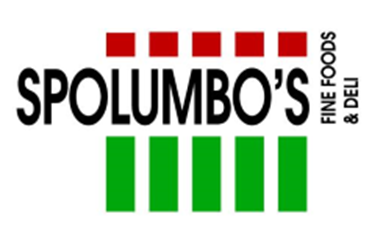 Orders due by Monday May 27thPick-up will be at JCA mid-June (date to be confirmed)Prices Include GST 		Sausages are 155g links, other than the Maple Breakfast (35g or 50g.)Burger Patties are 165g/6 oz.								     																						Return Order Form with Cash or Cheque (made payable to “Calalta Figure Skating Club”)to the Calalta office or the locked Mailbox at the base of the stairs by Monday May 27th 2019.Name: Skaters Name: Email address: Phone Number: NameSpicy Italian Pork Sausage(36 in Full Case)Spicy Italian Pork Sausage(36 in Full Case)Mild Italian Pork Sausage(36 in Full Case)Mild Italian Pork Sausage(36 in Full Case)ChorizoPork Sausage(36 in Full Case)ChorizoPork Sausage(36 in Full Case)BratwurstPork Sausage(36 in Full Case)BratwurstPork Sausage(36 in Full Case)Maple BreakfastPork Sausage 35g (158 in Full Case)Maple BreakfastPork Sausage 35g (158 in Full Case)Maple BreakfastPork Sausage 50g (110 in Full Case)Maple BreakfastPork Sausage 50g (110 in Full Case)Whiskey FennelPork Sausage(36 in Full Case)Whiskey FennelPork Sausage(36 in Full Case)Chicken AppleSausage(36 in Full Case)Chicken AppleSausage(36 in Full Case)Spicy ChickenSausage(36 in Full Case)Spicy ChickenSausage(36 in Full Case)Chicken Sundried Tomato & Basil Burgers (36 in Full Case)Spolumbo BurgersPork & Beef blend (36 in Full Case)TOTALName½ Case$40.17Full Case$74.15½ Case$40.17Full Case$74.15½ Case$43.92Full Case$81.08½ Case$41.29Full Case$76.23½ Case$43.17Full Case$79.70½ Case$41.29Full Case$76.23½ Case$43.92Full Case$81.08½ Case$53.88Full Case$99.48½ Case$53.88Full Case$99.48Full Case$111.10Full Case$90.56TOTAL========Grand Total=